Нетрадиционные подходы к трудовому воспитанию старших дошкольниковЖелание и умение трудиться нужно закладывать в ребенке еще с дошкольного возраста. Трудовое воспитание дошкольников в соответствии с ФГОС ДО направлено на максимальное развитие знаний, умения и навыков ребенка, благодаря чему воспитанник детского сада сможет благополучно развиваться и получать уважение близких.В обществе сверстников ребенку легче сравнить свои трудовые умения и результаты с результатами других детей. Главный принцип трудового воспитания заключается в том, что трудовая нагрузка должна соответствовать возрасту и личным особенностям ребенка. Важно при выполнение каких-либо видов трудовой деятельности всегда быть примером для детей. Дети любят подражать взрослым и испытывают огромную гордость, если им поручают «настоящие» дела.Для полноценного воспитания трудовой деятельности у дошкольников использую следующие формы работы: поручения; дежурство; совместный труд. Старший дошкольный возраст я выделила, как возраст, нуждающийся в воспитании трудовой деятельности будущих школьников. Нетрадиционные, игровые подходы к трудовой деятельности позволили сблизить в труде не только воспитанников, но и родителей. Знакомлю детей со сказками, рассказами, пословицами и поговорками о труде. В работе использую «Встречи с интересными людьми», что помогает детям больше узнать о профессиях и трудовой деятельности других родителей. Активное участие родители принимают во всевозможных акциях, мероприятиях, где совместно с детьми изготавливают поделки, оформляют выставки, участвуют в ярмарках. В последствии дети делятся со сверстниками полученными знаниями, умениями. Мама Ильи Ш. чинила кукле платье. При этом рассказывала ребятам о правилах  безопасности при работе с иголкой и ножницами, какой шов использовала в своей работе и другие советы рукоделия.На праздник «Масленицы» родители дома, вместе с детьми, напекли блинов. Утром, перед главным входом  детского сада во время театрализованного представления, родители и воспитатели пели частушки и раздавали блины прохожим. Дети и родители были рады празднику.Совместные мероприятия сближают детей и родителей, способствует воспитанию у детей трудолюбия, поднимают самооценку, делают детей более самостоятельными и уверенными в себе, в своих возможностях.Для детей старшего дошкольного возраста, активно использую ручной труд и труд в природе. Ввожу такой вид трудового воспитания, как коллективная работа. Рекомендую начать с интересной и увлекательной деятельности. Хорошая коллективная работа в таком возрасте будет выращивание группой цветка. Два года подряд мы с детьми укладываем на зимовку гусеницу. Дети с интересом наблюдают за коконом. В прошлом году весной из кокона появилась бабочка (маленькая, белая, прожила 2 дня).В этом году ребята посадили луковичные цветы. Для сближения и налаживания взаимоотношений, совместной работы в коллективе, детям была выдана одна лопатка.Дошкольники любят огородничать. Пребывание детей на свежем воздухе, физические нагрузки благотворно влияют на становление личности дошкольников.  Во время трудовой деятельности развивается мышление, познание окружающего мира.Обучение ручному труду помогает детям поверить в свои силы и понять, что они самостоятельно могут сделать красивую вещь и порадовать ею не только себя, но и своих близких.Осенью на прогулке, во время уборки опавших листьев организовали конкурс «Лучший цветок из осенних листьев». Исходя из вышеперечисленного вывод такой: нетрадиционные подходы к трудовому воспитанию, все виды трудовой деятельности старших дошкольников являются серьезной подготовкой будущих выпускников детского сада к школе - это будет новый этап их жизни. Поэтому очень важно подготовить самостоятельного, воспитанного и трудолюбивого первоклассника.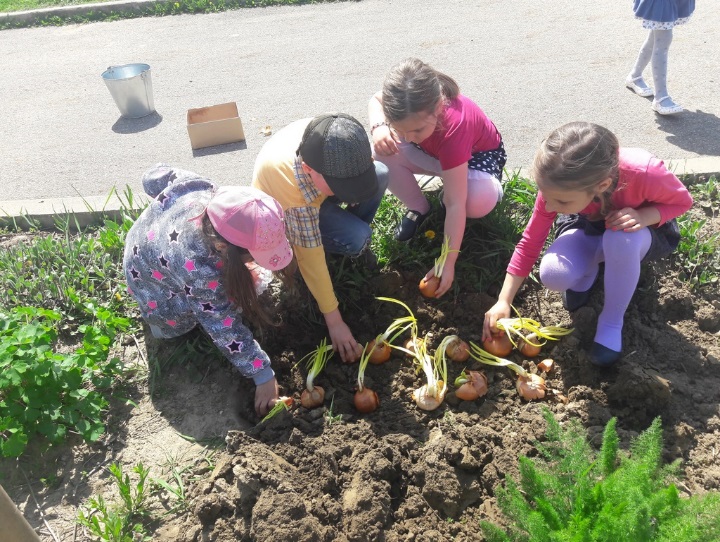 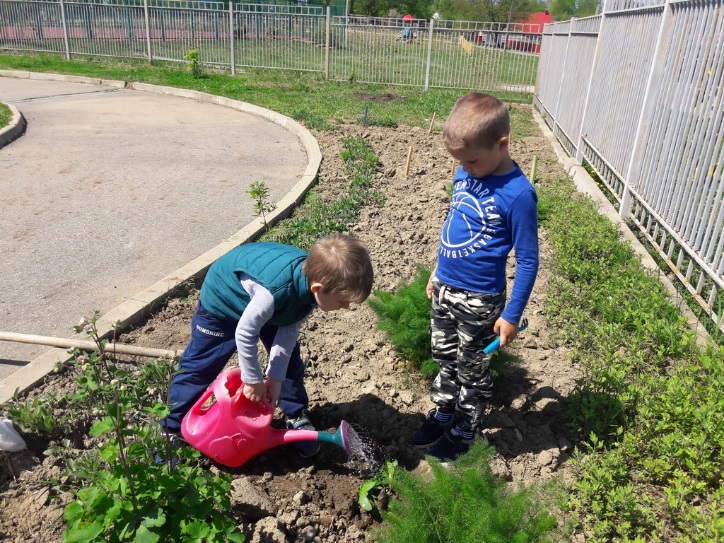 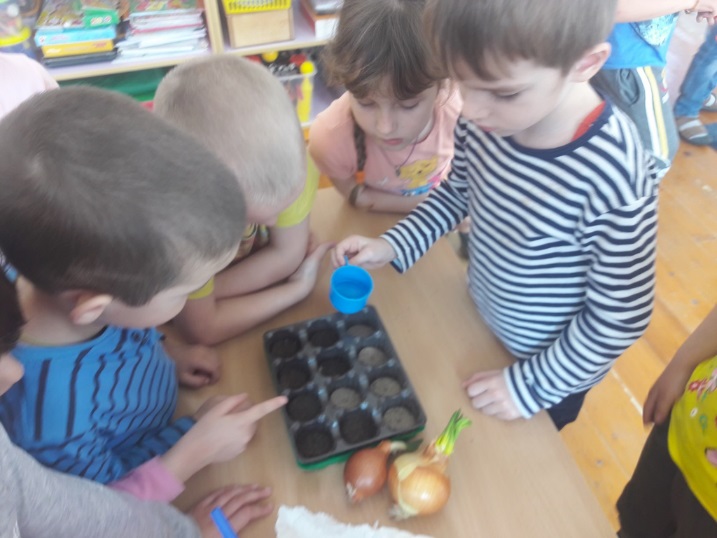 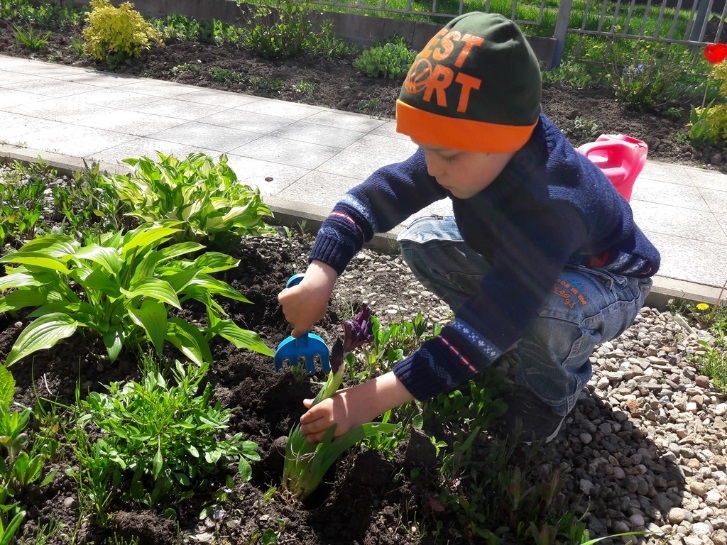 